ORSELINA2-Familienhaus zum Renovierenmit Gartensitzplatz und Balkonen mit herrlichem Seeblick…………………………………………………………..……………………………….……….…………………………………….casa bifamiliare da riattarecon cortile, giardino e balcone con bella vista lago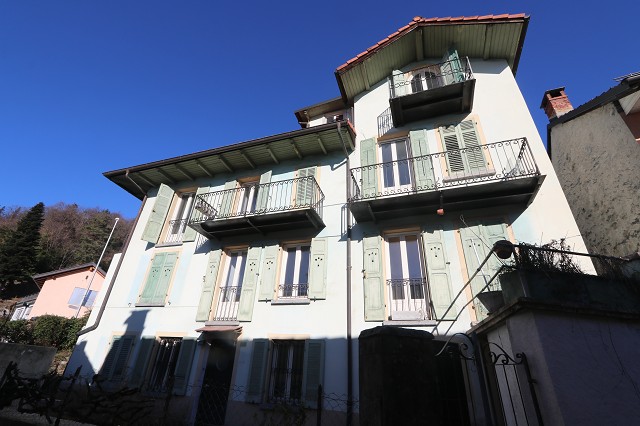                                          4180/2928Fr. 495‘000.--Ubicazione     Regione: 	LocarneseLocalità: 	6644 Orselina, Squadra di Sopra 3Informazioni sull’immobile                                                       Tipo dell’immobile: 	Casa bifamiliare con due appartamenti duplexSuperficie terreno:	ca. 188 m2Superficie abitabile: 	ca. 270 m2 lordoCubatura:	ca. 750 m3Anno di costruzione:	ca. 1800Rinnovazioni: 	da farePiani: 	4Posteggi: 	da dare o vicino comunaliLocali: 	8Bagno / WC: 	2                           Riscaldamento: 	noPavimento:	tappetoPosizione: 	molto tranquilla e soleggiata con vista panoramica sul lagoScuole: 	sì                                               Negozi: 	sìMezzi pubblici: 	sì                                        Distanza prossima città: 	5 kmDistanza autostrada: 	27 kmDescrizione dell’immobile    Questa casa bifamiliare con due appartamenti duplex è situato nel comune di Orselina, in Squadra di Sopra 3, nelle vicinanze di Locarno, in posizione molto tranquilla e soleggiata con vista panoramica sul Lago Maggiore.La casa è una costruzione originale degli anni 1800. L’edifico ed il tetto sono in buono stato. L’interno è da ristrutturare. La casa comprende nel piano terra e primo piano di 5 locali come accesso-Corridoio, cucina-pranzo, saletta, 3 camere, bagno e balcone. Nel secondo piano sono un accesso da lato nord, corridoio, cucina/pranzo con uscita su balcone e terrazza, camera con balcone, scala in angolo nord/est con accesso a corpo rialzato con camera e balcone e solaio. La casa a due cortili e tre cantine.La proprietà è molto interessante per costruttori o per investimento di reddito. Sarebbe anche ideale per una famiglia grande o per affittare un appartamento ed usare uno proprio.L’immobile è facilmente raggiungibile in macchina. Si può costruire dei posteggi o usare i posteggi interno del comune. Vicino è la fermata del bus. In 25 minuti si raggiunge l’autostrada A2, a Bellinzona-Sud. Scuole e negozi sono ad Orselina od a Locarno. Standort     Region:	LocarneseOrtschaft: 	6644 Orselina, Squadra di Sopra 3Objekt Typ: 	2-Familienhaus zum Renovieren mit SeeblickLage: 	sehr ruhige und sonnige SeeblicklageEinheiten: 	5-Zimmer-EG-Duplex und 4-Zimmer-Attika-DuplexWohnfläche: 	ca. 270m2 bruttoGrundstückfläche: 	ca. 188m2Kubatur: 	ca. 750m3	Baujahr:	ca. 1800	Zustand: 	zum RenovierenZweitwohnsitz:	event. möglichKeller	3 Keller-/bzw. AbstellräumeParkplätze: 		im Dorf (es könnten eigene PP auf dem Grundstück erstellt                      	                   werden)Heizung: 	neinSchulen:		jaEinkaufsmöglichkeiten:		jaÖffentl. Verkehr: 		jaDist. zur nächsten Stadt: 		5kmDist. zur Autobahn: 		27kmObjektbeschreibungDieses Zweifamilienhaus liegt an sehr ruhiger rund sonniger Aussichtslage in Orselina an der Squadra di Sopra 3 oberhalb von LocarnoDas ursprünglich um 1800 erbaute Haus muss komplett renoviert werden. Die Grundsubstanz, die Mauern und das Dach befinden sich in einem guten Zustand. Das Zweifamilienhaus besteht aus zwei Duplexwohnungen. Die Garten-Duplex verfügt im EG über eine Küche/Esszimmer mit Wohnraum sowie über 3 Schlafzimmer mit Bad im oberen Geschoss. Der Sitzplatz führt in den kleinen Garten im westlichen Teil der Liegenschaft sowie in drei Keller-/Abstellräumlichkeiten. Die obere Duplex besitzt einen eigenen, ebenen Eingang an der Nordseite des Hauses. Das Wohn-/Essgeschoss beinhaltet eine Küche mit grosszügigem Balkon und schönem Weit-/Seeblick sowie einen Wohnraum und ein Schlafzimmer mit je einem Aussichtsbalkon. Ein herrlicher Panorama-Seeblick erstreckt sich vom kleinen Balkon des Dachzimmers. Die Liegenschaft ist mit dem Auto gut erreichbar. Es könnten auf dem Grundstück Parkplätze errichtet werden. Momentan kann das Auto unterhalb des Hauses im Dorf abgestellt werden.Dieses Objekt ist interessant für Bauunternehmer für die Durchführung der Renovationen, für Kapitalanleger oder für die Nutzung als Familienhaus mit Vermietungsmöglichkeit. Die Fahrt nach Locarno und an den Lago Maggiore dauert nur ca. 15 Minuten. In nächster Nähe ist die Bushaltestelle. Die Autobahn A2 in Bellinzona-Süd ist in 25 Minuten erreichbar. Schulen und Einkaufsmöglichkeiten befinden sich in Orselina und Locarno.                Eingang Duplex mit Küche und Balkon          entrata del duplex, cucina con balcone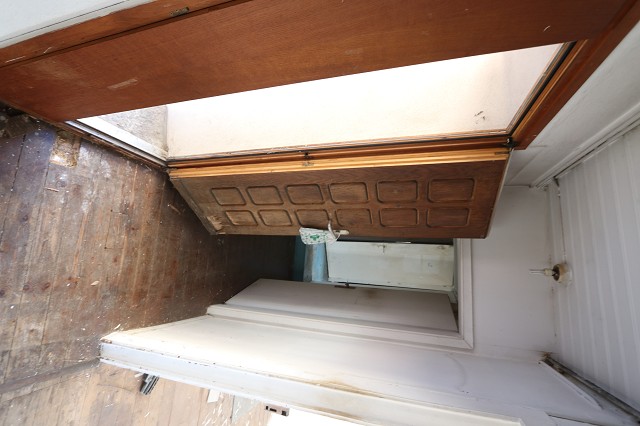 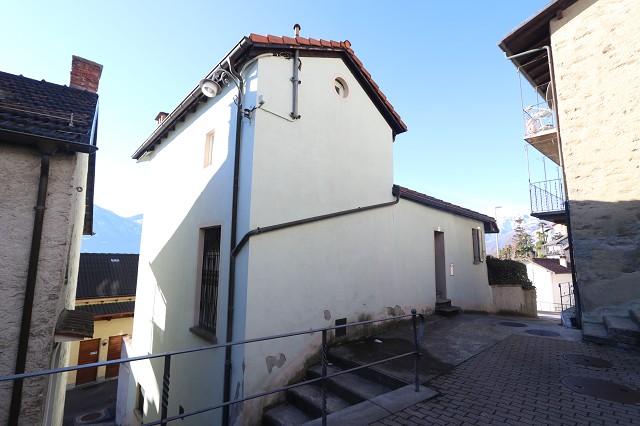 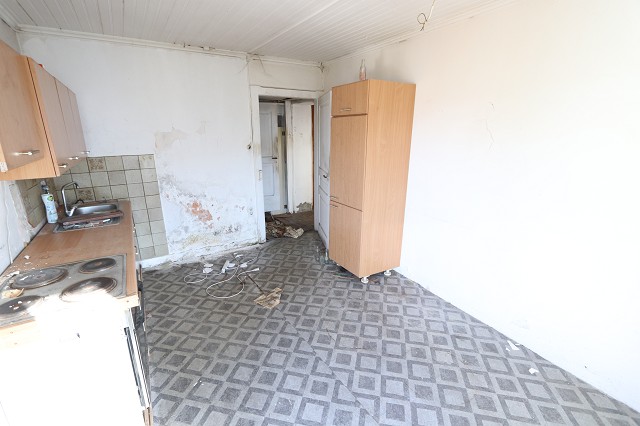 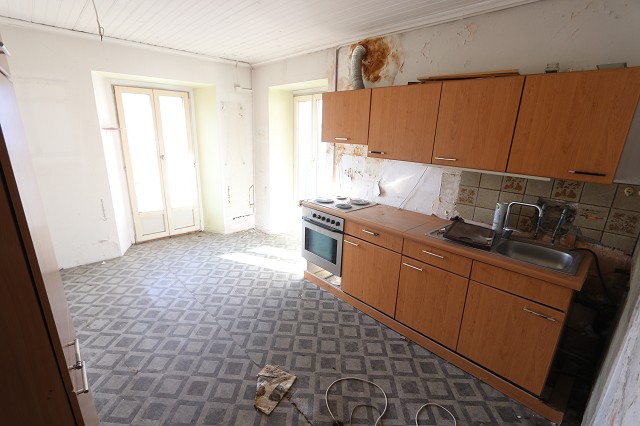 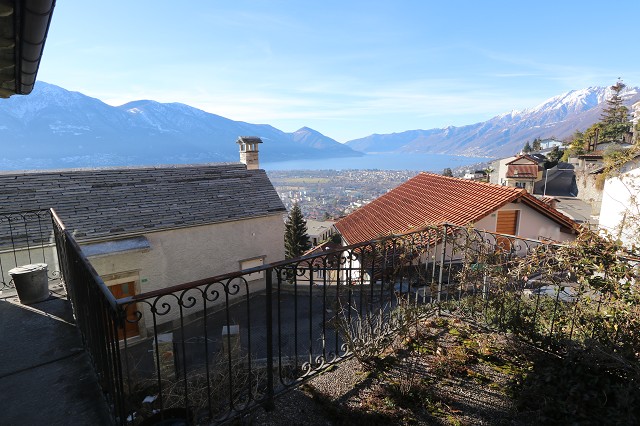 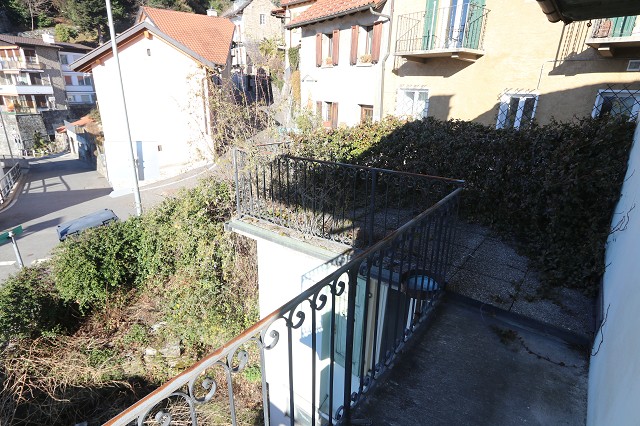           2 Schlafzimmer mit Balkonen, Dusche/WC        2 camere con balcone e doccia/WC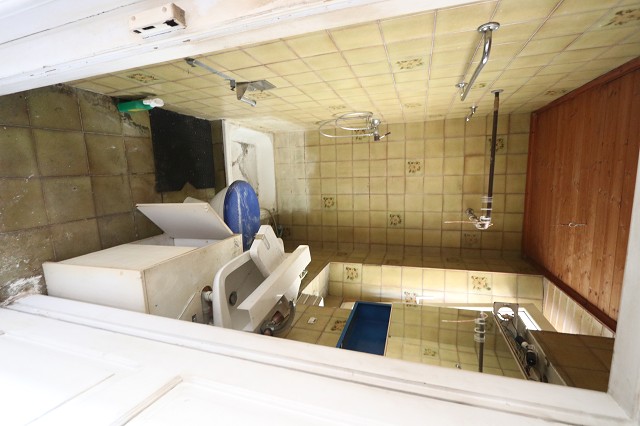 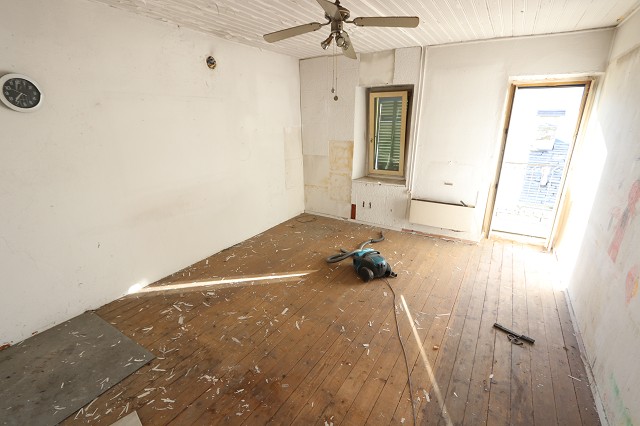 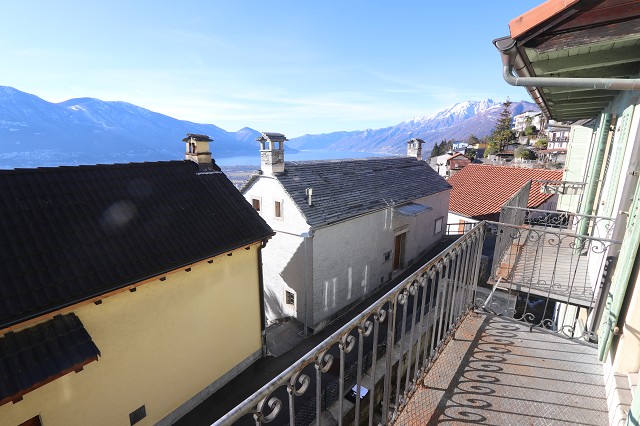 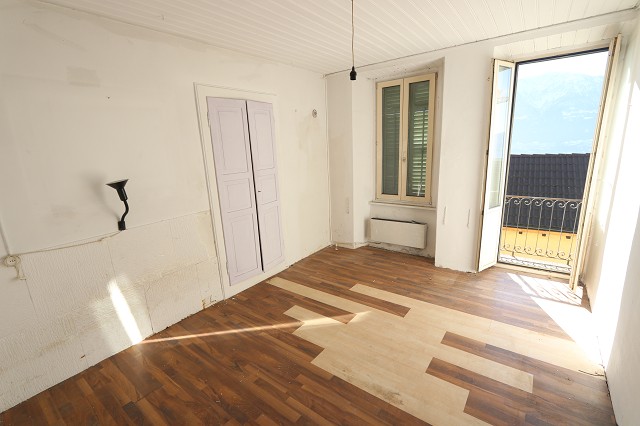 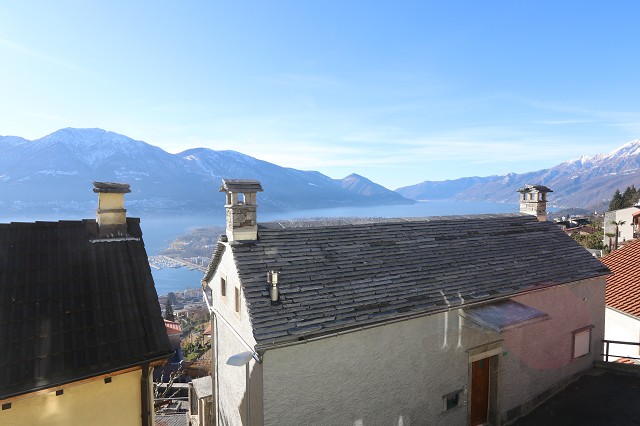 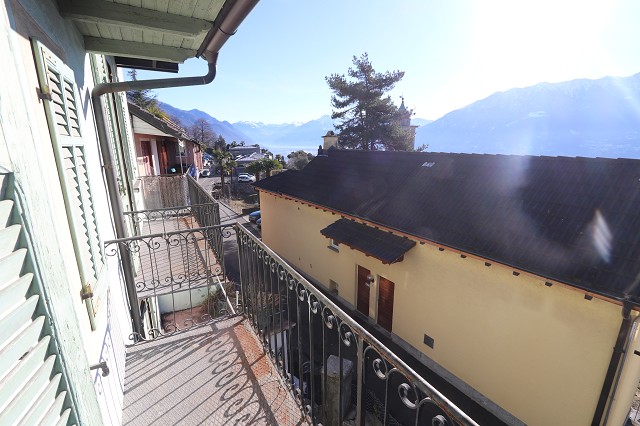                      Dachzimmer mit Aussichtsbalkon         camera sotto tetto con balcone e bellissima vista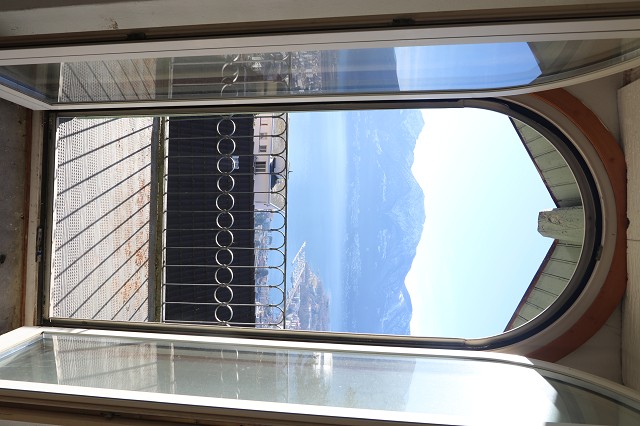 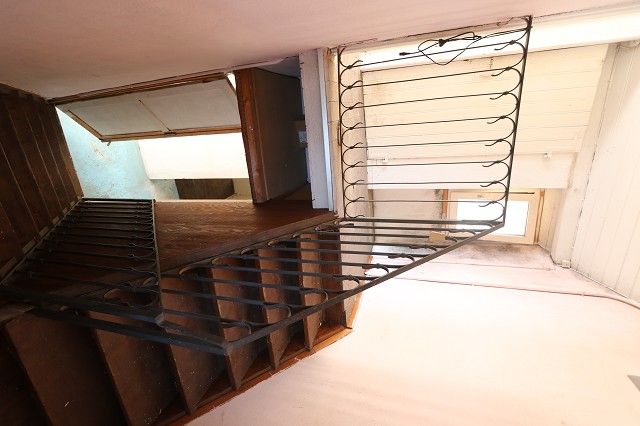 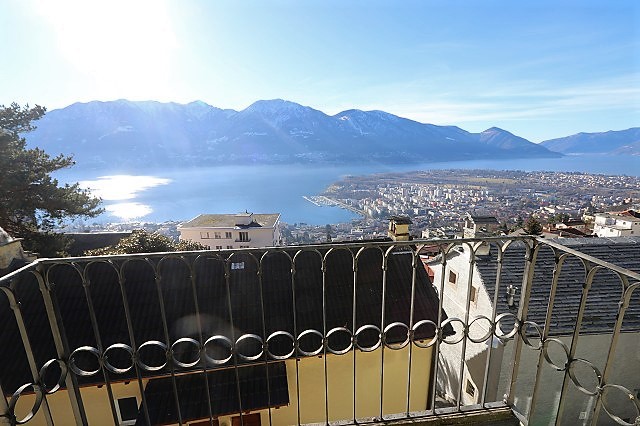 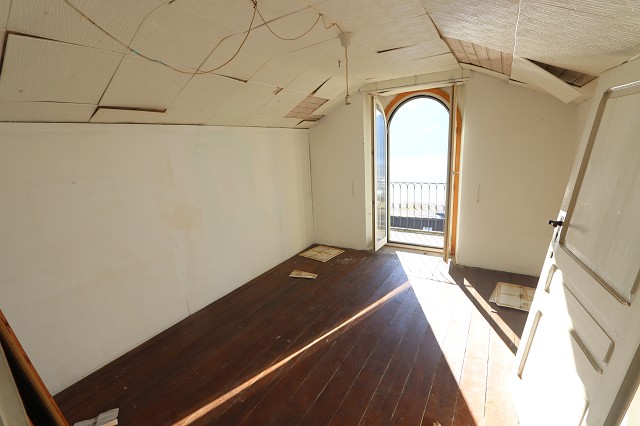 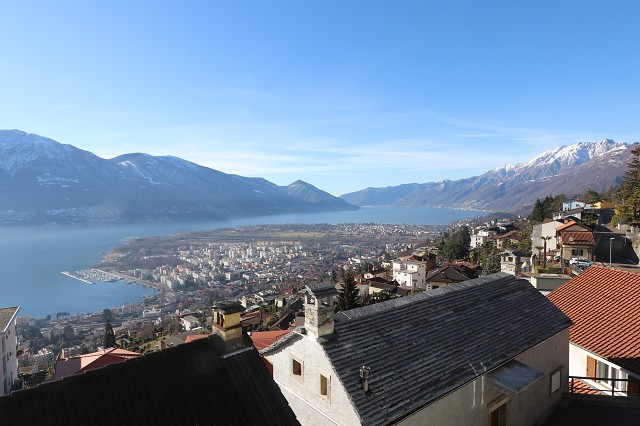 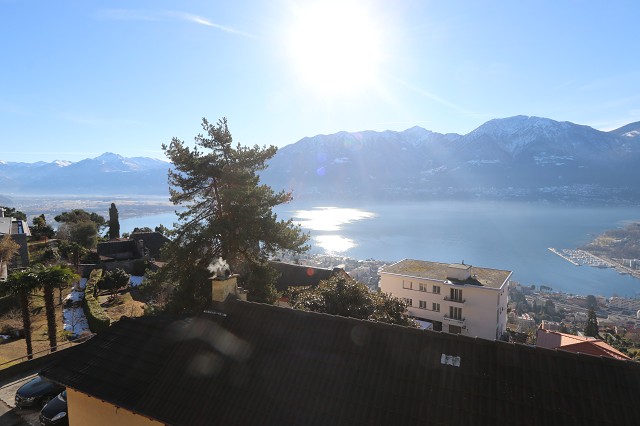   TICINO | Ascona            Eingang untere Whg., Keller und Sitzplatz        entrata dell'app. di sotto, cantine e cortile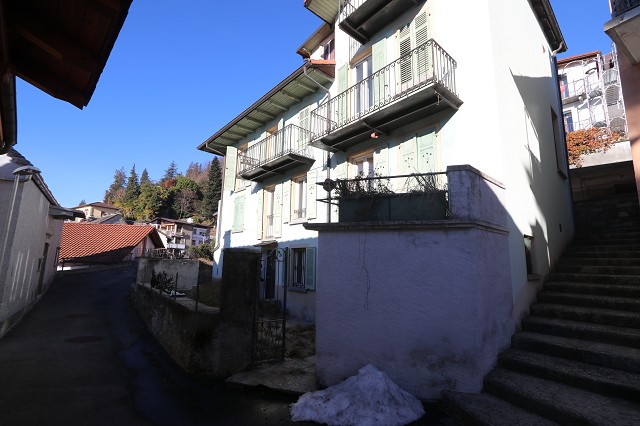 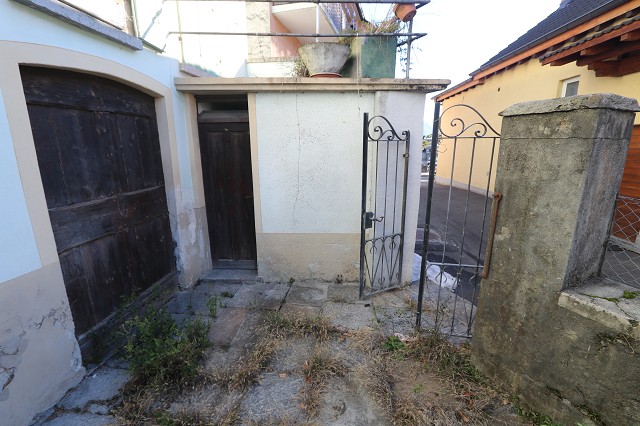 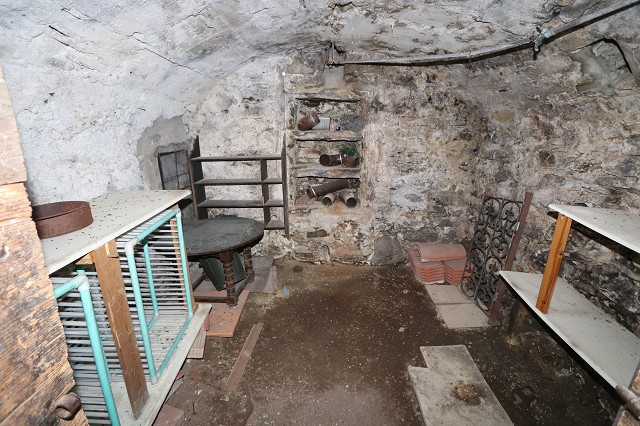 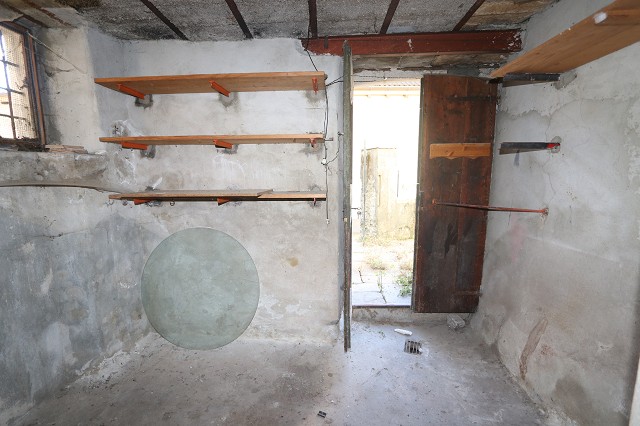 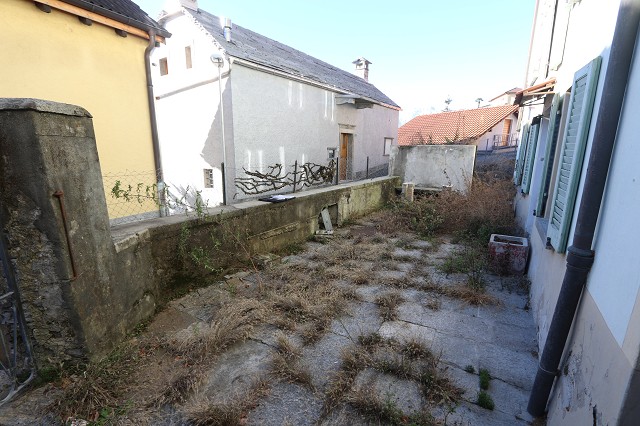 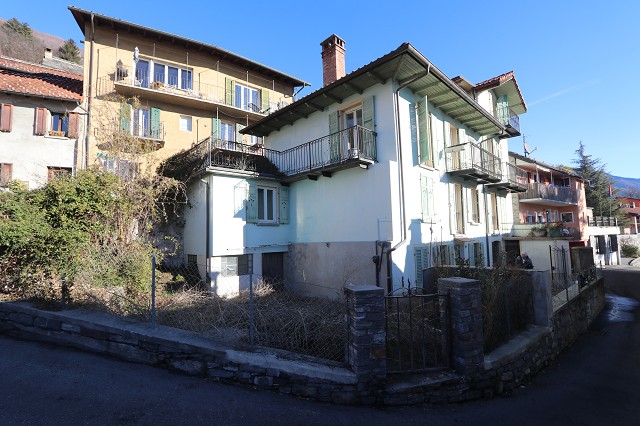                                  Garten und Hausansichten         giardino e la casa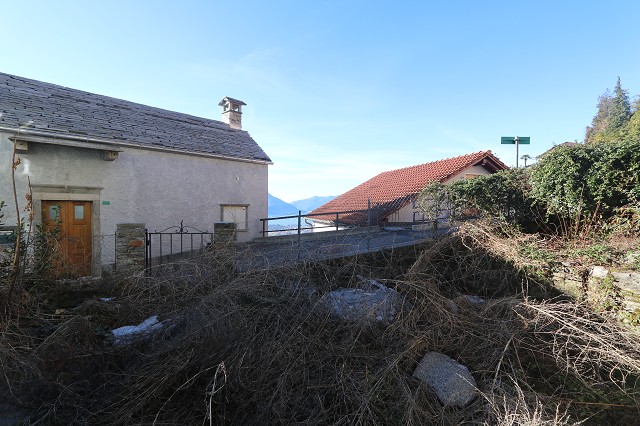 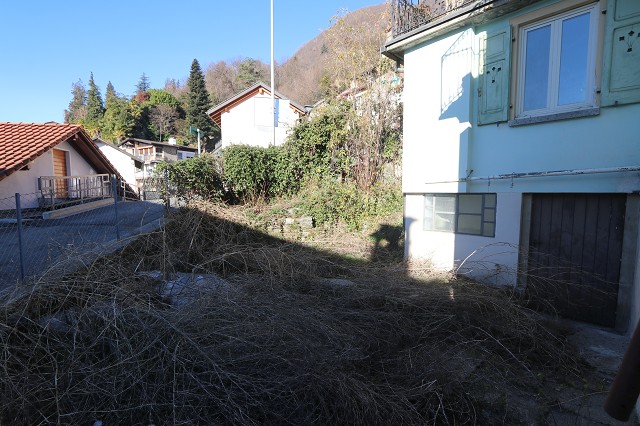 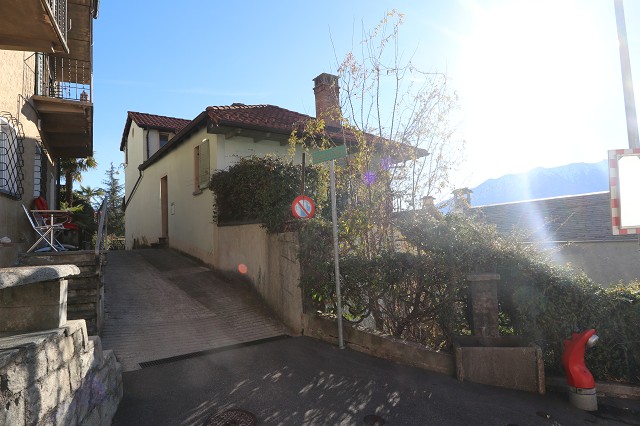 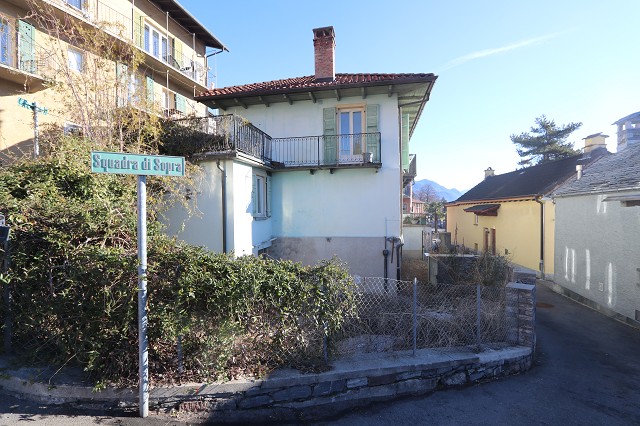 Piano Terra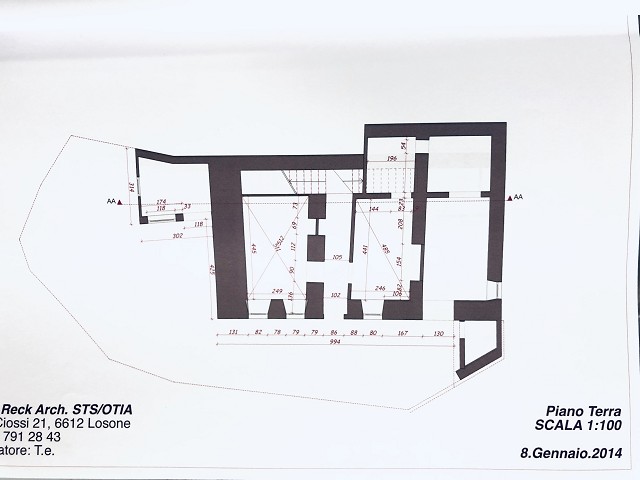 Primo Piano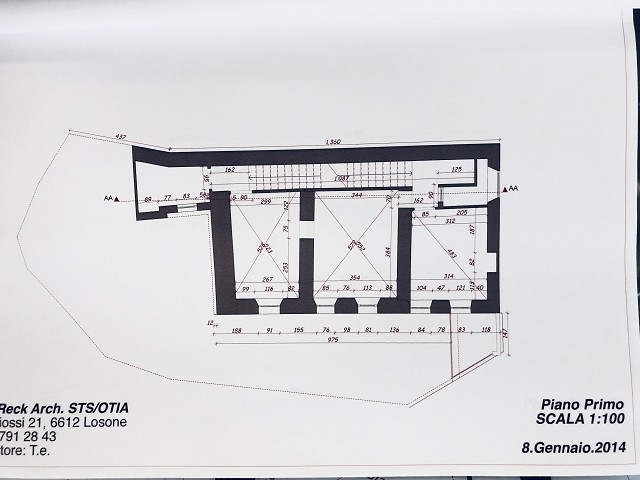 Primo Piano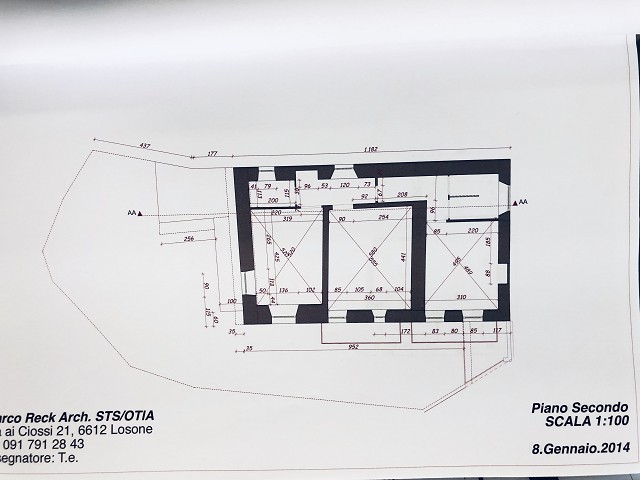 Secondo Piano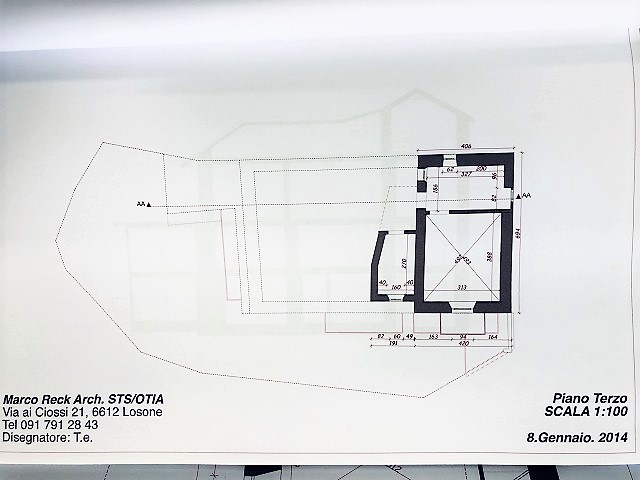 Piano sotto tetto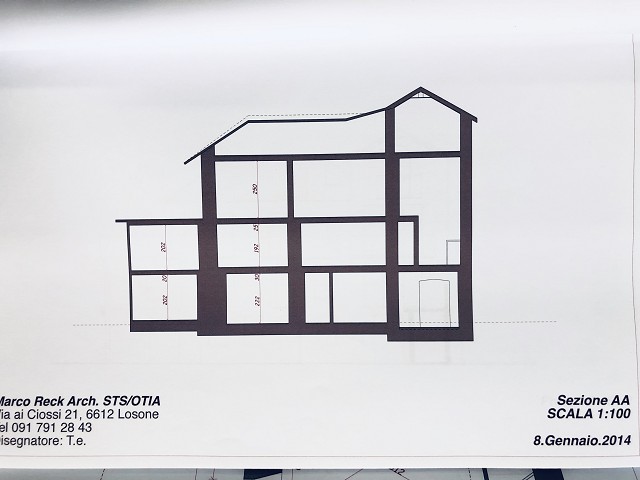 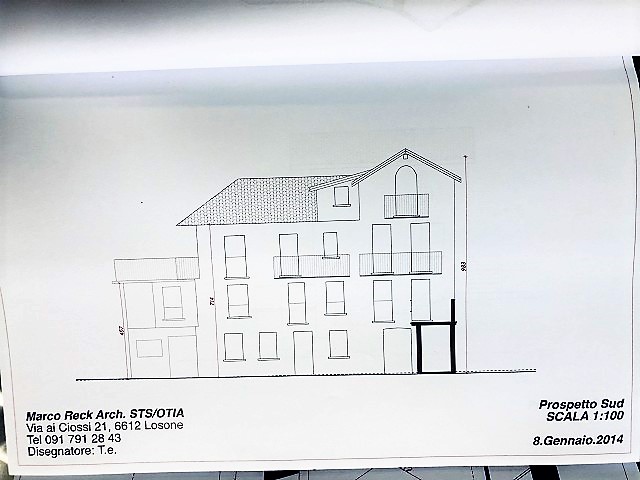 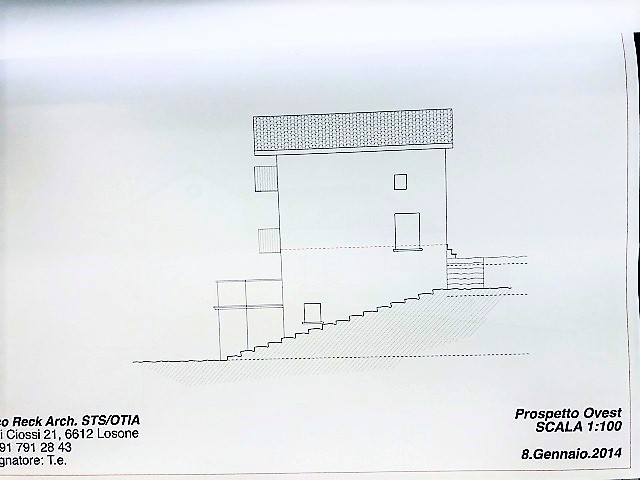 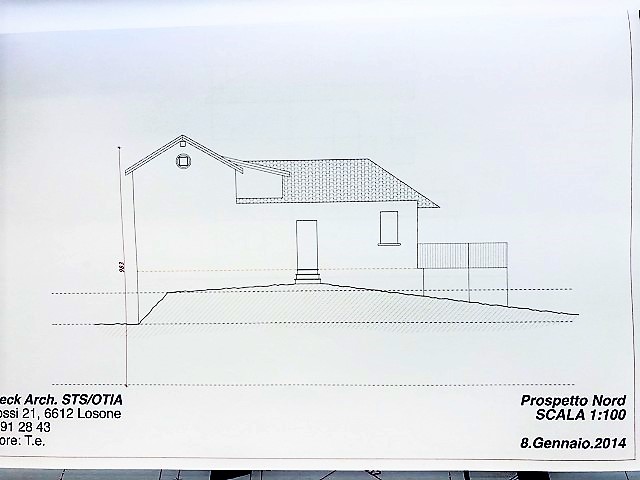 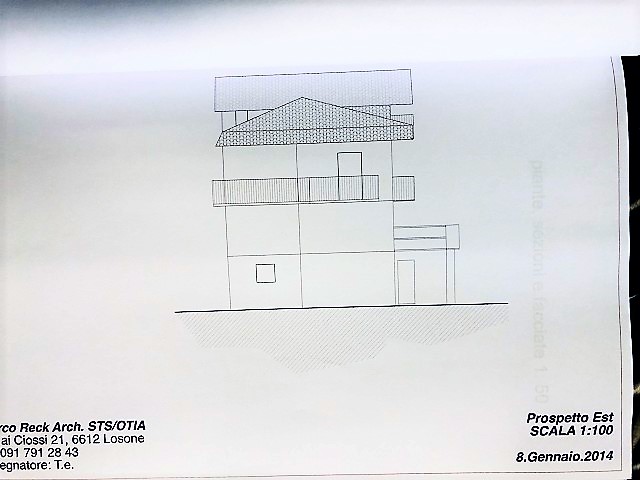 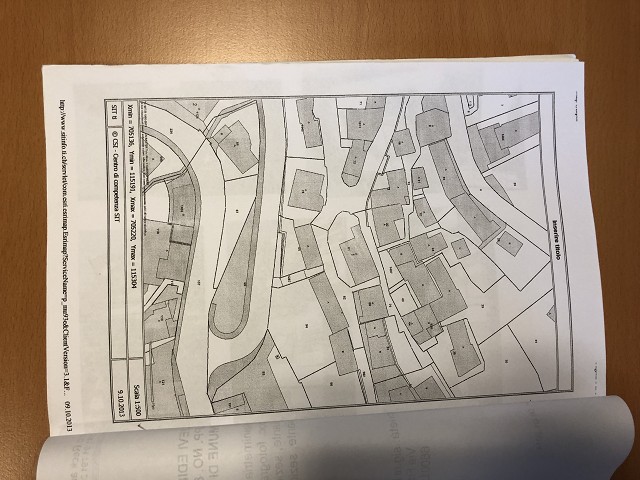 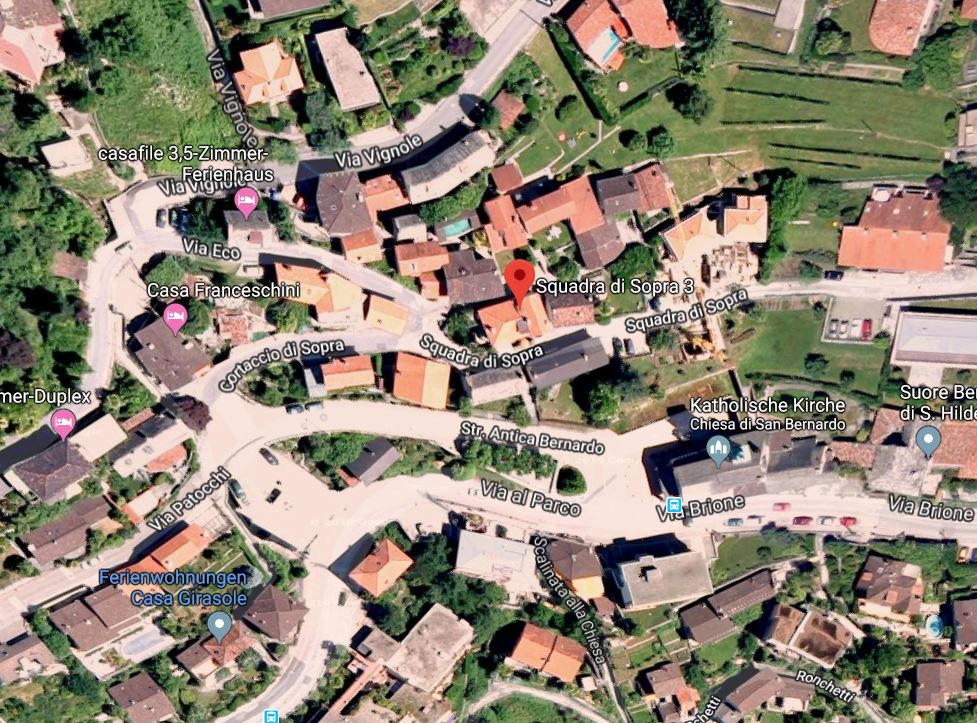 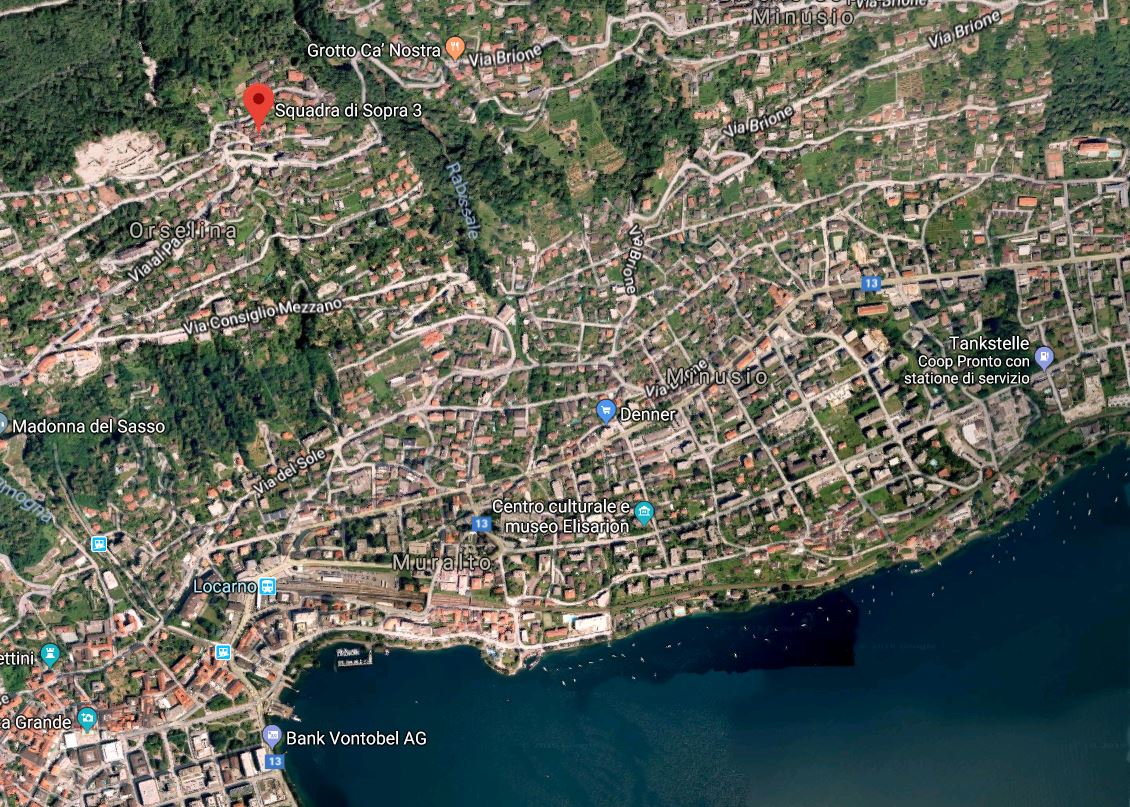   TICINO | Ascona       TICINO |   Orslina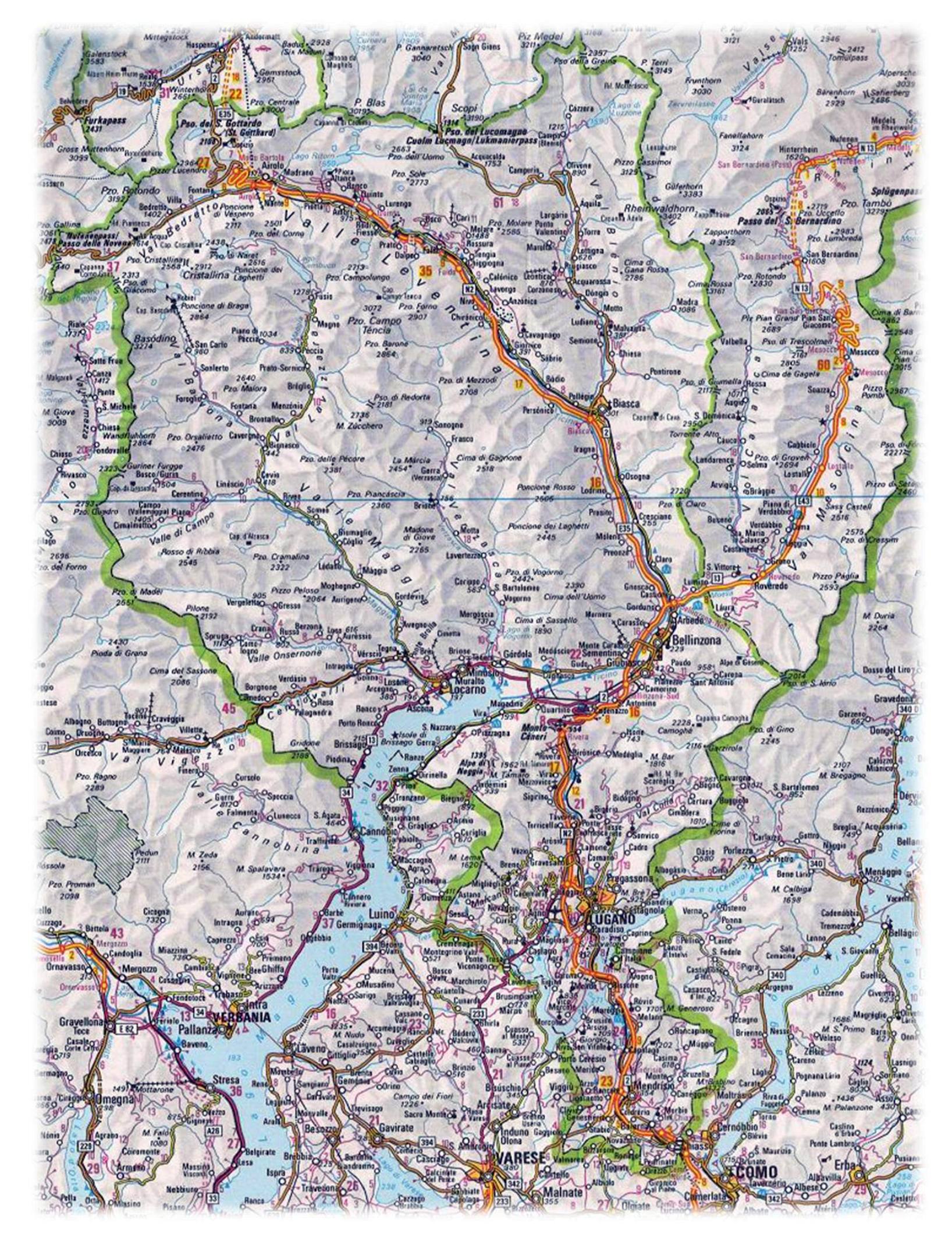 